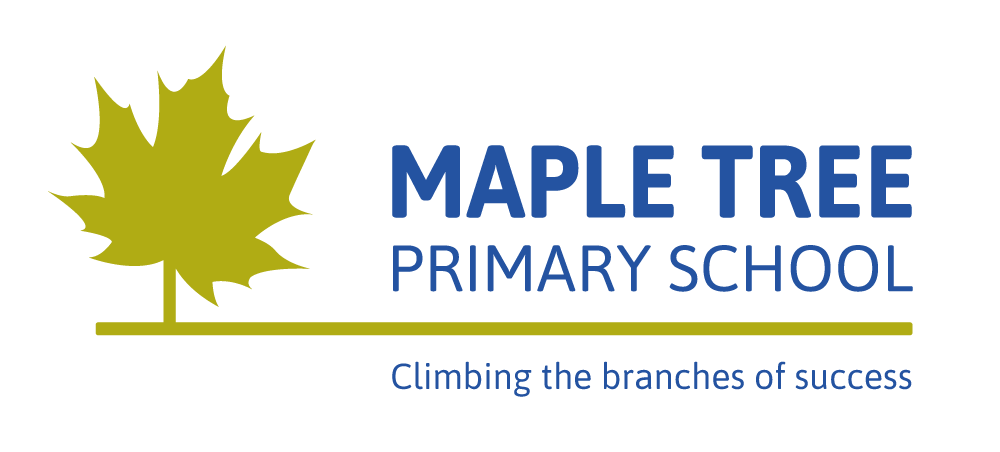 Long Term Curriculum Key Stage 1 Plan AAutumn 1Autumn 2Spring 1Spring 1Spring 2Summer 1Summer 1Summer 2TopicIn the Deep Blue (Geography)In the Deep Blue (Geography)Turrets and Tiaras (History)Turrets and Tiaras (History)Turrets and Tiaras (History)Wild and Wonderful (Science)Wild and Wonderful (Science)Wild and Wonderful (Science)Key TextsResources - TwinklThe Little Mermaid, Hans Christian Anderson, UsborneUnder the Sea – DK Whales and Dolphins, Judy AllenOceans – EyewonderCommotion in the Ocean – Giles AndreaeA Very First Poetry Book – OxfordDolphin Boy- Michael MorpurgoTiddler – Julia DonaldsonThe Little Mermaid, Hans Christian Anderson, UsborneUnder the Sea – DK Whales and Dolphins, Judy AllenOceans – EyewonderCommotion in the Ocean – Giles AndreaeA Very First Poetry Book – OxfordDolphin Boy- Michael MorpurgoTiddler – Julia DonaldsonRapunzel Knights and Castles Things to Make and Do by Usborne ActivitiesThe Egg by M.P. RobertsonAn Egg is Quiet by Dianna AstonAnother Very First Poetry Book by John FosterRapunzel Knights and Castles Things to Make and Do by Usborne ActivitiesThe Egg by M.P. RobertsonAn Egg is Quiet by Dianna AstonAnother Very First Poetry Book by John FosterRapunzel Knights and Castles Things to Make and Do by Usborne ActivitiesThe Egg by M.P. RobertsonAn Egg is Quiet by Dianna AstonAnother Very First Poetry Book by John FosterTulips for Dad by Richard BrownEddie’s Garden by Sarah GarlandWeather by Sally MorganJack and the BeanstalkRevolting Rhymes by Roald DahlTulips for Dad by Richard BrownEddie’s Garden by Sarah GarlandWeather by Sally MorganJack and the BeanstalkRevolting Rhymes by Roald DahlTulips for Dad by Richard BrownEddie’s Garden by Sarah GarlandWeather by Sally MorganJack and the BeanstalkRevolting Rhymes by Roald DahlCross curricular English Poetry FictionNon-fictionTraditional Tales – The Little MermaidPlay scriptsPoetry – Pattern and RhymeInformation texts RecountsTraditional Tales – The Little MermaidPlay scriptsPoetry – Pattern and RhymeInformation texts RecountsTraditional Tales – Rapunzel Fantasy worldsInstruction textsPoetry – Patterns and RhymesLabels, lists and captionsTraditional Tales – Rapunzel Fantasy worldsInstruction textsPoetry – Patterns and RhymesLabels, lists and captionsTraditional Tales – Rapunzel Fantasy worldsInstruction textsPoetry – Patterns and RhymesLabels, lists and captionsStories with familiar settingsTraditional Tales – Jack and the BeanstalkLabels, lists and captionsInstruction textsPoetry – Pattern and RhymeStories with familiar settingsTraditional Tales – Jack and the BeanstalkLabels, lists and captionsInstruction textsPoetry – Pattern and RhymeStories with familiar settingsTraditional Tales – Jack and the BeanstalkLabels, lists and captionsInstruction textsPoetry – Pattern and RhymeCross curricular MathsMaths Investigation WeekMaths Investigation WeekMaths Investigation WeekScienceH/T planningResources - TwinklLiving things and their habitats – ocean zonesAnimals including humans- Categorising birds, fish etcSeasonal changes, weatherLiving things and their habitats – ocean zonesAnimals including humans- Categorising birds, fish etcSeasonal changes, weatherEveryday materials- Uses of everyday materialsAnimals including humans - offspringSeasonal changes, weatherEveryday materials- Uses of everyday materialsAnimals including humans - offspringSeasonal changes, weatherEveryday materials- Uses of everyday materialsAnimals including humans - offspringSeasonal changes, weatherPlants- identifying flowers and plantsMicro- habitats – garden creaturesSeasonal changes, weatherPlants- identifying flowers and plantsMicro- habitats – garden creaturesSeasonal changes, weatherPlants- identifying flowers and plantsMicro- habitats – garden creaturesSeasonal changes, weatherScience Practical Investigation – at least one per half termInvestigation - HerbivoresInvestigation - HerbivoresInvestigation – understanding offspringInvestigation – understanding offspringInvestigation – understanding offspringScience Investigation Week – seeds and plantsInvestigation – weather vaneScience Investigation Week – seeds and plantsInvestigation – weather vaneScience Investigation Week – seeds and plantsInvestigation – weather vaneDesign and TechnologyH/T planningResources - TwinklMaking a lighthouseMaking a lighthouseMaking shields / castlesMaking shields / castlesMaking shields / castlesMaking a weather vaneMaking a weather vaneMaking a weather vaneArt and DesignH/T planningResources - TwinklUse pastels and techniques to smudge and blendUse wax resistant methodsUse PVA for effectUse pastels and techniques to smudge and blendUse wax resistant methodsUse PVA for effectLearning about different artists and designersPaul Klee                                                  William MorrisArt WeekLearning about different artists and designersPaul Klee                                                  William MorrisArt WeekLearning about different artists and designersPaul Klee                                                  William MorrisArt WeekWeather vaneWeather vaneWeather vaneGeographyH/T planningResources - TwinklLocational knowledge – name and label the worlds continents and oceansHuman and physical geography – key physical features – beach, cliff, coastSkill and fieldwork – maps and atlasesLocational knowledge – name and label the worlds continents and oceansHuman and physical geography – key physical features – beach, cliff, coastSkill and fieldwork – maps and atlasesHuman and physical geography - castle location, ports, towns, citiesCountries of the United KingdomHuman and physical geography - castle location, ports, towns, citiesCountries of the United KingdomHuman and physical geography - castle location, ports, towns, citiesCountries of the United KingdomGeographical skills and fieldwork – plan a  garden, school etc, compass direction, mapsHuman and physical features – daily weather patternsGeographical skills and fieldwork – plan a  garden, school etc, compass direction, mapsHuman and physical features – daily weather patternsGeographical skills and fieldwork – plan a  garden, school etc, compass direction, mapsHuman and physical features – daily weather patternsHistoryH/T planningResources - TwinklRecognising significant historical figures, Grace DarlingUse time wordsIdentify differences between then and nowRecognising significant historical figures, Grace DarlingUse time wordsIdentify differences between then and nowLives of significant individuals – Kings, queensHistorical significant events Lives of significant individuals – Kings, queensHistorical significant events Lives of significant individuals – Kings, queensHistorical significant events The lives of significant individuals, past and present – Gardeners, styles of gardenThe lives of significant individuals, past and present – Gardeners, styles of gardenThe lives of significant individuals, past and present – Gardeners, styles of gardenComputingEsafetyDigital literacyEsafety -Coding with beebots (or Codeapillars or similar)Digital literacy  Bug huntersDigital literacy  Bug huntersDigital Literacy: potty paintersCoding: Scratch Jnr - Introduction and fundamentalsCoding: Scratch Jnr - Introduction and fundamentalsMusicChristmasChristmasEaster songEaster songEaster songPhysical Education (P.E)GymnasticsDanceDanceBoxfitNetballNetballTennis Sports DayPersonal, Social, Health, Citizenship Education(P.S.H.C.E)New Beginnings and relationshipsValuesGood 2 be GreenHouse winnersAnti Bullying (Nov)HarvestSt AndrewBlack History monthNew Beginnings and relationshipsValuesGood 2 be GreenHouse winnersAnti Bullying (Nov)HarvestSt AndrewBlack History monthValuesGood 2 be GreenHouse winnersOn-line Safety (Feb)Chinese New YearSt PatrickValuesGood 2 be GreenHouse winnersOn-line Safety (Feb)Chinese New YearSt PatrickValuesGood 2 be GreenHouse winnersOn-line Safety (Feb)Chinese New YearSt PatrickValuesGood 2 be Green treatHouse winnersRamadanSt GeorgeWellbeing week (May)ValuesGood 2 be Green treatHouse winnersRamadanSt GeorgeWellbeing week (May)ValuesGood 2 be Green treatHouse winnersRamadanSt GeorgeWellbeing week (May)Religious Education (R.E)ChristmasChristmasCelebrationsCelebrationsCelebrationsWhy are books and stories specialWhy are books and stories specialWhy are books and stories specialVisits and EventsChristmas PerformanceHarvest AssemblyHOP – Seasides of the pastGrandparents breakfastChristmas PerformanceHarvest AssemblyHOP – Seasides of the pastGrandparents breakfastEaster AssemblyHOP - CastlesEaster AssemblyHOP - CastlesEaster AssemblyHOP - CastlesSwiss GardensSwiss GardensSwiss Gardens